Thames Protection & ResilienceGovernance GroupAgenda ItemsKarakia timatangaIntroductionBackground:Shoreline Management Plan – Thames Pathway and Protection Concept Thames and Surrounds Spatial Planning overview Terms of Reference Programme   Stakeholder Mapping & Protection Design PrinciplesNext stepsClosing remarksKarakia whakamutungaSupporting Documents:PU2 - Thames Coastal Adaptation Plan (CAP)Thames and Surrounds Spatial Plan (October 2022)Governance Group Draft Terms of Reference (February 2024)Project Plan – Year 1 – Rev 5Stakeholder mapping context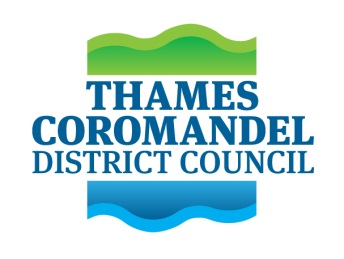 AgendaTime & Date:10:30am – 12:30pm 20/02/2024Venue:TCDC Emergency Management Room, 515 MacKay Street Thames & MS TeamsChairperson:Attendees:Len Salt – Mayor, TCDCNgati Maru representatives – Craig Solomon, Wati Ngamane WRC representatives – Warren Maher, Katarina Hodge (or alternates)TCDC representatives – Robyn Sinclair, Deli Connell, Terry Walker (or alternates). Martin Rodley (alternate), Peter Revell (alternate).Project Office – TCDC staff Amon Martin, Jamie Boyle, Karen Moffatt-McLeod, Mitchell King, Leslie Vyfhuis, Connie BuchananWRC staff - Alejandro Cifuentes, Dawn PritchardSMP Consultants - Sian John (Royal HaskoningDHV), Shari Gallop, PDP